DEVCHAND COLLEGE, ARJUINNAGARNATIONAL SERVICE SCHEME CELL & IQACOrganizeOpen Essay Writing CompetitionSubjects of Competition:	1. Savitribai Fule	2. Women Empowerment	3. Women and ‘MeToo’ Movement	4. Contribution of Women during COVID-19	5. Woman and Freedom of ExpressionTerms & Conditions:The essay should be original (not copied from other sources).The essay should be written on one side of the page.Word limit- 700 to 1000 Essays should be submitted on or before Saturday, 6/3/2021.Medium of Writing – Marathi, Hindi & EnglishWrite your name, class, mobile no. and e-mail ID on the paper.Winners will be awarded with certificates and trophy.Students can submit their essays with following teachers.Prof. A. B. Gurav ( Science faculty)Dr. S. G. Mulik ( Commerce faculty)Prof. Smt. Supriya Desai (Arts faculty)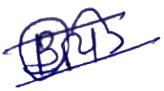 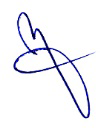 Programme Officer								Principal	                                                                               National Service Scheme                                                                                      